2018 State 4-H Congress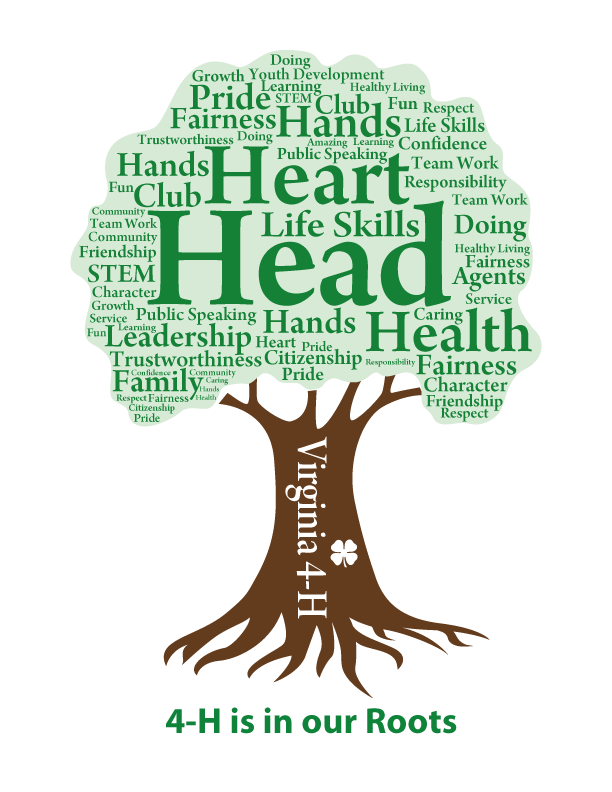 Registration FormJune 25 - June 28, 2018Registration will be handled through 4HOnline.  Prior to filing out this form in its entirety, please check with your 4-H Agent to confirm how your unit (city/county) will register youth for 4-H Congress this year.Registrations must be submitted in 4-H online by 5 p.m. May 14	, 2018.Required fields are marked by an asterisk (*)*Participant Type:  4-H youth delegate    4-H adult volunteer    4-H Adult One Day    4-H Youth One Day    4-H faculty/staff   4-H Cabinet Member/Advisor  Other (please list) ____________*Unit: _____________________			*District: ___________________ *For current All Stars ONLY- I will attend All-Star Practice on Wednesday?	
       					    	                         Yes          No          *Are you a first-time VA 4-H Congress participant?    Yes          No          Participant Identification:Parent/Guardian Identification:For All 4-H Members:For 4-H Competition Participants Only (Full Time and One Day Delegates):Competition Workshop - June 26: Tuesday MorningMany youth participate in competitions while at Congress. However, many simply do not know what competition is all about.  To encourage more youth to participate in competition at Congress, competition workshops will be offered this year during regular competition times.  Delegates should rank competition areas they would like to learn more about.  Rank your workshop preference (with 1 being your top choice and 5 being your last choice).   There will be no changes upon arrival at Congress.  Youth that are registering for competitions or national congress interviews should not select a competition workshop; these youth will attend service learning during remaining time. *Great Summer Showcase – June 26: Tuesday AfternoonGreat Summer Showcase is offering many new and exciting workshops this year.  They are offered on a first to register, first to participate basis.  Rank your workshop preferences (with 1 being your top choice and 5 being last choice).  Those who do not rank their choices of tracks and workshops will be placed in open workshops.   There will be no changes in workshop assignments upon arrival at Congress. Congressional Games Sign-up Congressional Games will begin on Monday Evening at Breakzone.  If you would like to participate in Monday’s games pre-registration is required. Please note that teams will be assigned based on Districts.Congressional Games will continue during the Tuesday evening program and pre-registration is only required for the Fun Run. Pre-registration is not required for the other games. For All AdultsPlease list all of your pre-existing Congress duties that you are aware of (please list to avoid double booking):Rank your Adult Volunteer Position preferences. (See the Agent/Adult Congress Information packet for job descriptions)If the need arose, would you be willing to drive a state van?   Yes         No  Do you have a passenger van that could be used as off campus transportation?   Yes         No If so, please list your driver’s license number, state of issue, and expiration date below: Please list the cell phone number you will have with you at Congress (to be included in a master adult list given to participants):For All Congress Participants: (need to add drop down selection for easier reportingHealth/Dietary Restrictions or Other Special Needs (please list):Gluten FreeDairy FreeVegetarianVeganSoy FreeTree nut AllergyOther please list below* Registration Fees: REGISTRATION CHECKSHEET* Preparer Information:Are you a 4-H All Star:  No         To be Tapped          Yes                                                     Unit Where Tapped ___________________                                                             Year Tapped ________________________    * Last Name: __________________________________________________________________* First Name:__________________________________________________________________* Mailing Address:__________________________________________________________________* City:__________________________________________________________________* State:__________________________________________________________________* Zip or Foreign Postal Code:__________________________________________________________________Home Phone Number:__________________________________________________________________Home E-mail Address:__________________________________________________________________Cell Phone:(For Youth Only) Age:__________________________________________________________________* Birthdate (mm/dd/yy):__________________________________________________________________* Gender:  Male       Female Race: White      Hispanic      Black     American Indian      Asian      MulticulturalParent 1 or Guardian's Name:___________________________________________________________Parent 1 or Guardian's Work Phone:___________________________________________________________Parent 2 or Guardian's Name:___________________________________________________________Parent 2 or Guardian's Work Phone:___________________________________________________________        Roommate preference:_____________________________________________________________* Name of Adult Chaperone:_____________________________________________________________Competitive Event Name (to ensure proper placement):_____________________________________________________________List Special Equipment/Space if Needed:_____________________________________________________________RankCompetition WorkshopCOMPETITOR – DO NOT SIGN ME UP FOR WORKSHOPNATIONAL CONGRESS APPLICANT – DO NOT SIGN ME UP FOR WORKSHOPAnimal Science: Intro to EquiSmartzCitizenship:  LifeSmartsCommunication and Expressive Arts:  Clovers and CompanyCommunication and Expressive Arts:  Extemporaneous SpeakingCommunication and Expressive Arts:  The Competitive Edge; 4-H Interview ContestES/OS:  National 4-H Forestry InvitationalES/OS:  Wildlife Habitat Education ProgramHealthy Living:  Setting the Table: A start to finish workshop on the new table settingService Learning:  VT Engage and Micah’s BackbackRankGSS WorkshopAnimal Science: Purchasing Your Next UnicornAnimal Science:  A day with USDAAnimal Science: Do-It-Yourself CowsCitizenship:  Increasing AG Literacy with Agriculture in the ClassroomHealthy Living: Yoga and Mindfulness 101Healthy Living: Get Real! Where does our food REALLY come from STEM: Focus of Virtual RealitySTEM: Unmanned Aerial SystemsSTEM: STEM in Sports Turf Management:  The hidden science behind Lane Stadium’s Worsham FieldLeadership:   Take Confidence Wherever You GoLeadership:  Introducing Discussion Meet, how to tackle today’s Agricultural ProblemsLeadership:   Everyone has an Opinion, how to have a productive conversation regardlessLeadership:  iLeadership & Civic Engagement:  A LiT ExperienceLeadership: What’s Your StyleLeadership:  We’re All in This TogetherLeadership: Mind Your Manners Choose TopThree choicesThree choicesMonday-Ping Pong-SinglesMonday-Ping Pong-SinglesMonday-Ping Pong-DoublesMonday-Ping Pong-DoublesMonday-BillardsMonday-BillardsMonday-BowlingMonday-BowlingMonday-Air HockeyMonday-Air HockeyTuesday-1-2 Mile Fun Run around Virginia Tech’s CampusTuesday-1-2 Mile Fun Run around Virginia Tech’s CampusSome possible games for Tuesday may includeSome possible games for Tuesday may includeCorn HoleCorn Hole3 on 3 Basketball3 on 3 BasketballTeam VolleyballTeam VolleyballKickballKickballChessChess* T-Shirt Size (Adult Sizes)      Small        Medium         Large         X-Large           XX-Large                         Other:_____ Full Fee (Youth or Adult) you pay $220 With 1st Time Adult Volunteer Scholarship (one/unit) you pay      $0.  (This is assigned by your Unit, please check with your       4-H Agent) With First Time Delegate Scholarship (one/unit)     you pay half $110 With Cabinet Member Scholarship, you pay $150.
 One Day Fee (Youth Competitor (Youth or Adult)      you pay $45.Optional Fees:           Congress Delegation Photo - $5            Unit Delegation Photo - $5           Slideshow DVD - $5Registration FormCode of Conduct Health History FormCongress Heroes FormPayment* Preparer's Name:___________________________________________________* Preparer's Phone: ___________________________________________________* Preparer's Email:*Method of Payment:  Check all that apply

 Check
 HokieMart
 Foundation Transfer
 Congress Heroes Competition Scholarship___________________________________________________